
Completed by:	 		Date:		 	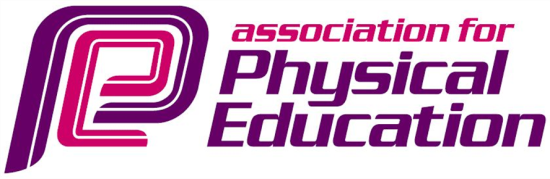 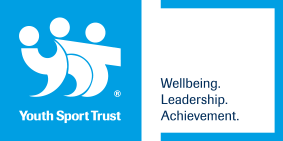 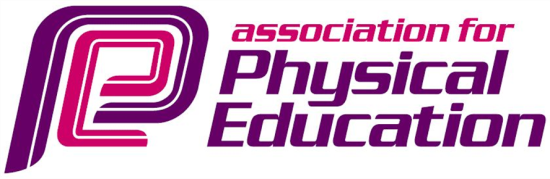 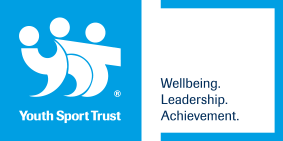 83179505Academic Year:
/Academic Year:
/Total fund allocated:
£9616Total fund allocated:
£9616PE and Sport Premium Key Outcome IndicatorSchool Focus/ planned Impact on pupilsActions to AchievePlanned FundingActual FundingEvidenceActual Impact (following Review) on pupilsSustainability/ Next Stepsrefer to vision, school action plan and timetablesEnsure all pupils have PE kitEnsure all KS2 pupils are able to take part in swimmingChange 4 Life ClubTimetabled PE lessonsExtra-curricular opportunitiesFunded via school staffing budget£300 sport fundingActual Figure – Mr OsbourneAll pupils take part in 2 hours of quality PE per weekAll pupils wear school PE kitWebsite and TwitterExtra-curricular timetables and registersPoints progress for each year group Autumn – SpringAutumn Term where children are working at: -Year 1 – just 1 child working below expectation – 2%Year 2 – all children working at expectationYear 3 – 10% working below expectation (5 pupils)Year 4 – 2 children working below expectation (4%)Year 5 – 70% working belowYear 6 – 80% working below.To be updated with points progress from Autumn - SpringContinue to ensure timetables offer 2 hours of PE per week.Continue to supply kit to Pupil Premium childrenContinue extensive extra-curricular activitiesTo develop the daily mile into the golden mile with Premier SportsRefer to vision, school action plan and timetablesThe PE Subject Leader to judge the subject against the revised Ofsted Subject Survey Guidance.The PE Subject Leader to devise a Long Term Curriculum Map for PE. The PE Long Term Plan to be shared on the school website.The Subject Leader to inform all staff of the standards and expectations within PE.Subject Leader to report to parents and Governors of the standards of the to the Subject Leader to monitor PE lessons across all phases. To update the school website on the use of the PE Funding and the impact on PE, Sports and Games throughout the school.To analyse data from Target Tracker on the attainment/progress in PE.£400 subject leader release timeSubject Leader Action PointsCPD FileContinue new support for gymnastics and games through A Star PE Consultancy and Wigan Athletic Community TrustFurther CPD for staffIn house training for Mrs Grindley – Subject Leader Meeting at Lowton High School with Lesley McGreevyWigan Warriors Sports DaysMr Brown coachingSt Edmund Arrowsmith support for subject knowledge and assessment of PEAccessing training from outside agencies and in school gymnastics coach Staff attend training sessions and stay in gymnastics and games lessons with the gymnastics teacher/consultant and Wigan Athletic Community Trust as professional development.£900 – Wigan Athletic Community Trust (10 weeks), £2367 A Star PE Consultancy,Wigan WarriorsAssessment levels are improving.Staff confidence and expertise is improving.Staff are being trained as pupils are taught so they can be up-skilled and learn new techniquesSupport for staff from PE experts/consultants in gymnastics and games.Offer new extra-curricular sports clubs to what has been offered in previous years.Ensure a variety of sports are offered in the extra-curricular timetable.Wigan Warriors Sports Day for all pupilsSchool Staffing Budget – Mr Osborne – lunchtime sessions£350 – Wigan Warriors Sports DayWigan Warriors Cup Day - £150In 2014/15 we offered 12 different sports in extra-curricular clubs.  In 2015/16 this increased to 15 different sports.So far in 2016/17 we have offered 11 sports during the Autumn/Spring Term.  Summer term planned for.Extra-curricular timetables, website, twitter.Pupil surveys and responsesPE boardIncrease the variety of sports each yearResearch prices for any new equipment required.Looking to employ Premier Sports for playtime/lunchtime involvement.Taking part in more competitionsKeep lists of number of children and competitions and results achievedTimetabled subject leader release time To monitor and attend competitions - £500 per term at a supply cost of £120 per day. The increased number of children who have taken part, competitions entered, trophies, website and twitter including all ability pupils and pupil premium pupils, gender and age.Y2 Football – 6th, Y4/5 Swimming Gala – 2nd, Y6 Tag Rugby – 6th, Y5/6 Cross country – individuals – 1st and 2nd, Y5/6 Basketball – 2nd, Y5/6 Volleyball – 4th, Y5 Tag Rugby – 5th, Gymnastics – teams came 2nd and 2 individuals came 1st, Y5/6 Swimming Gala – Joint 1st, Sports Hall Athletics – 10th, Y4 Tag Rugby – 2nd, Y5/6 Dodgeball – 3rd, Y5/6 Volleyball – 6th, Y5 Girls Football – 5th and Y3 Tag Rugby – 6thContinued participation in competitions organised by School, High Schools, Cluster and Authority